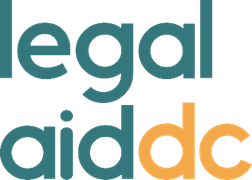 Undergraduate Application for Legal Aid DC Summer Internship Scholarship Name: _______________________________________Please complete this form to the best of your ability, sign (electronic signature is acceptable) and date the application, and email it to Dorothy Scheeline (DScheeline@legalaiddc.org).  We will keep all information provided confidential. The award of scholarship funds is subject to funding availability.  School Funding – Please Choose the Appropriate Option Below.Undergraduate summer interns may apply to receive up to $3,000 during their summer interning with Legal Aid DC, subject to funding availability.  If your school has a summer internship funding program, you must apply for funding through that program in order to receive funding through this Fund.  If you are approved for a scholarship, you will be eligible to receive the difference between what your law school provides and the maximum of $3,000; if your school does not offer such funding or you apply and are denied funding, you will be eligible to receive the full $3,000 from Legal Aid.  If you are a law student, please do not use the Lee Horton Memorial Scholarship Fund Application.  Any law students who do not receive a Horton Scholarship will be considered for a Legal Aid Summer Internship Scholarship.  I do not have funding to pursue my summer internship with Legal Aid DC.My school does not offer such funding.My school offers such funding, but I did not apply for it.  You may submit your application now, but you must supplement it with documentation of your summer funding application and decision.  My school offers such funding, and I applied and was rejected. Please attach documentation of your application to and rejection by your school’s summer funding program.ORI applied for summer funding from my school and do not yet know whether I have been approved for funding or how much funding I will receive.  Please provide documentation of your funding application.  Please supplement your application once you receive a decision from your school.  The decision about how much funding you will receive from Legal Aid will depend on the amount you receive from your school, if any.ORI applied for summer funding from my school and have been approved for ____________ (insert amount).  Please provide documentation of your funding application decision.  If the amount is $3,000 or more, you will not be eligible for funding from this Fund.  If it is less, you will be eligible to receive the difference between $3,000 and the amount you have been awarded, subject to funding availability.Non-School Funding from Other Programs (not including personal/family funds)There is no obligation to apply for funding outside of any school programs.  However, if you apply for and receive such funding, you must give us that information.  (You do not have to report personal funding from any other source such as you or your family.) I am not receiving any funding from another program to pursue my summer internship at Legal Aid DC. If you apply for such funding and are approved, you must supplement your application with that information.I am receiving funding in the amount of ______________from another program to pursue my summer internship at Legal Aid DC.  Please provide us with documentation of the amount you are approved to receive.The above information is true to the best of my knowledge. If I am awarded a scholarship but do not meet my full volunteer commitment for any reason or if I receive funding such that I am no longer eligible for a scholarship, I agree that, within 30 days of the cancellation or cessation of my internship participation or scholarship eligibility, I will notify Legal Aid and repay Legal Aid in the amount of the disbursed scholarship funds, pro-rated as appropriate, unless Legal Aid waives my repayment obligation. I also understand that I am responsible for handling the tax implications of receiving the scholarship and for paying any taxes due.Signature: ___________________________________________________________Printed Name: ________________________________________________________Date: _______________________________________________________________